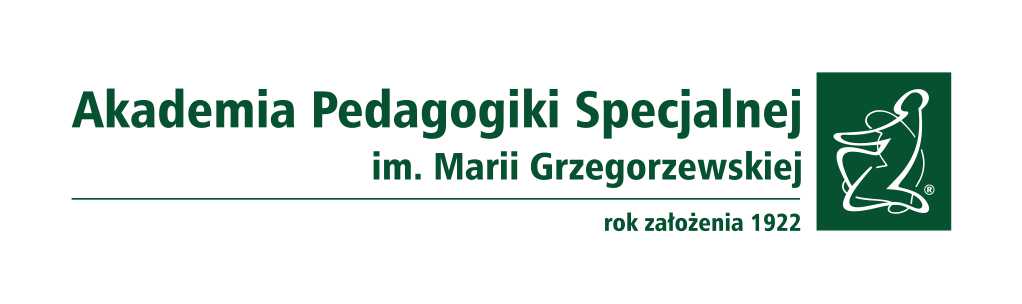 INFORMACJA w trybie art. 119 ustawy Prawo o szkolnictwie wyższym i nauce o wynikach konkursuAkademia Pedagogik Specjalnej im. Marii GrzegorzewskiejInstytut Psychologii, Zakład Psychologii Klinicznej Dzieci i Młodzieży(jednostka organizacyjna zatrudniająca)Konkurs na stanowisko: asystent w grupie badawczo-dydaktycznejData ogłoszenia: 27.07.2021 r. Termin składania ofert: 27.08.2021 r. Termin rozstrzygnięcia: 09.09.2021 r. Ilość zgłoszeń: 3Kandydat, który wygrał konkurs: dr Magdalena Kruk-RoguckaUzasadnienie: 	Komisja konkursowa dokonała analizy wymaganych dokumentów złożonych przez kandydatów oraz przeprowadziła rozmowy kwalifikacyjne w aplikacji Teams. Dokumenty złożone przez dr Magdalenę Kruk-Rogucką spełniały wymogi formalne i merytoryczne. W ocenie komisji kandydatka wyróżnia się spośród innych, aplikujących w konkursie osób znaczącym doświadczeniem w zakresie pracy klinicznej z dziećmi i młodzieżą z zaburzeniami psychicznymi. Dotyczy to zarówno diagnozy, działań terapeutycznych jak i wsparcia rodzin. Ukończyła  kursy i szkolenia z zakresu psychoterapii  i pracy z dziećmi i młodzieżą.  Warto podkreślić, że jej praca z pacjentami jest realizowana w nurcie środowiskowym. Jest to ważne, jako że właśnie ta koncepcja jest obecna w wielu działaniach Instytutu Psychologii APS. Dr Kruk Rogucka ma również doświadczenie w pracy dydaktycznej.  Tematyka dotychczasowych działań naukowych zaprezentowana przez kandydatkę jest interesująca i dobrze lokuje się w obszarze  zainteresowań  Zakładu Psychologii Klinicznej Dzieci i Młodzieży. Jej  planowana działalność naukowa i publikacyjna współgra  z zamierzeniami Zakładu. Ponieważ doświadczenia i kompetencje Pani dr Magdaleny Kruk-Roguckiej w pełni odpowiadają potrzebom związanym z realizacją zadań dydaktycznych i badawczych Zakładu Psychologii klinicznej dzieci i młodzieży, Komisja po dyskusji jednogłośnie poparła i zarekomendowała Senatowi zatrudnienie na stanowisko asystenta w grupie badawczo-dydaktycznej.	Ostateczną decyzję w sprawie zatrudnienia podejmuje Rektor.